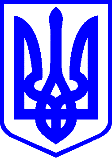 КИЇВСЬКА МІСЬКА РАДАІI СЕСІЯ   IX СКЛИКАННЯРІШЕННЯ________№_______________								ПРОЄКТВідповідно до статей 24, 26 Закону України «Про місцеве самоврядування в Україні», статті 89 Бюджетного кодексу України», частини четвертої статті 2 Закону України «Про статус ветеранів війни, гарантії їх соціального захисту», з метою сприяння соціальної підтримки дітей - членів сімей осіб, які брали участь у захисті територіальної цілісності та державного суверенітету на сході України, які брали (беруть) участь у заходах, необхідних для забезпечення оборони України, захисту безпеки населення та інтересів держави у зв’язку з військовою агресією російської федерації проти України, та дітей членів сімей загиблих (померлих) Захисників та Захисниць України, дітей Захисників і Захисниць України, які перебувають в полоні або зникли безвісти, а також дітей поранених учасників Революції Гідності, з метою задоволення потреб громадян у здобутті дошкільної освіти в комунальних закладах дошкільної освіти територіальної громади міста Києва, захисту прав членів територіальної громади міста Києва у здобутті дошкільної освіти, Київська міська рада вирішила:ВИРІШИЛА:1. Унести до Порядку здійснення видатків на дошкільну освіту у місті Києві на основі базового фінансового нормативу бюджетної забезпеченості, затвердженого рішенням Київської міської ради від 13 вересня 2018 року № 1369/5433 такі зміни:1.1. У підпункті 3.7. пункту 3 Порядку слова «дітей учасників АТО» замінити словами «дітей осіб, визначених у пунктах 19-25 статті 6, пунктах        10-16 статті 7,  абзаці четвертому пункту 1) статті 10 та статтею 10¹ Закону України «Про статус ветеранів війни, гарантії їх соціального захисту», дітей Захисників і Захисниць України, які перебувають в полоні або зникли безвісти».2. Оприлюднити це рішення в установленому порядку.3. Контроль за виконанням цього рішення покласти на постійну комісію Київської міської ради з питань бюджету, соціально-економічного розвитку та інвестиційної діяльності.Київський міський голова						      Віталій КЛИЧКОПОГОДЖЕННЯ:В. о. начальника управлінняправового забезпечення діяльностіКиївської міської ради                                                Валентина ПОЛОЖИШНИКПро внесення змін до Порядкуздійснення видатків на дошкільнуосвіту у місті Києві на основібазового фінансового нормативубюджетної забезпеченостіДепутати Київської міської ради      Олеся ЗУБРИЦЬКАГанна СТАРОСТЕНКОПостійна комісія Київської міської ради з питань бюджету, соціально-економічного розвитку   та інвестиційної діяльностіГоловаАндрій ВІТРЕНКО СекретарВладислав АНДРОНОВ Постійна комісія Київської міської ради з освіти і науки, сім’ї, молоді та спорту ГоловаВадим ВАСИЛЬЧУК СекретарОлександр СУПРУН 